§9-1610.  Disposition of collateral after default(1).   After default, a secured party may sell, lease, license or otherwise dispose of any or all of the collateral in its present condition or following any commercially reasonable preparation or processing.[PL 1999, c. 699, Pt. A, §2 (NEW); PL 1999, c. 699, Pt. A, §4 (AFF).](2).   Every aspect of a disposition of collateral, including the method, manner, time, place and other terms, must be commercially reasonable.  If it is commercially reasonable, a secured party may dispose of collateral by public or private proceedings, by one or more contracts, as a unit or in parcels and at any time and place and on any terms.[PL 1999, c. 699, Pt. A, §2 (NEW); PL 1999, c. 699, Pt. A, §4 (AFF).](3).   A secured party may purchase collateral:(a).  At a public disposition; or  [PL 1999, c. 699, Pt. A, §2 (NEW); PL 1999, c. 699, Pt. A, §4 (AFF).](b).  At a private disposition only if the collateral is of a kind that is customarily sold on a recognized market or the subject of widely distributed standard price quotations.  [PL 1999, c. 699, Pt. A, §2 (NEW); PL 1999, c. 699, Pt. A, §4 (AFF).][PL 1999, c. 699, Pt. A, §2 (NEW); PL 1999, c. 699, Pt. A, §4 (AFF).](4).   A contract for sale, lease, license or other disposition includes the warranties relating to title, possession, quiet enjoyment and the like that by operation of law accompany a voluntary disposition of property of the kind subject to the contract.[PL 1999, c. 699, Pt. A, §2 (NEW); PL 1999, c. 699, Pt. A, §4 (AFF).](5).   A secured party may disclaim or modify warranties under subsection (4):(a).  In a manner that would be effective to disclaim or modify the warranties in a voluntary disposition of property of the kind subject to the contract of disposition; or  [PL 1999, c. 699, Pt. A, §2 (NEW); PL 1999, c. 699, Pt. A, §4 (AFF).](b).  By communicating to the purchaser a record evidencing the contract for disposition and including an express disclaimer or modification of the warranties.  [PL 1999, c. 699, Pt. A, §2 (NEW); PL 1999, c. 699, Pt. A, §4 (AFF).][PL 1999, c. 699, Pt. A, §2 (NEW); PL 1999, c. 699, Pt. A, §4 (AFF).](6).   A record is sufficient to disclaim warranties under subsection (5) if it indicates "There is no warranty relating to title, possession, quiet enjoyment or the like in this disposition" or uses words of similar import.[PL 1999, c. 699, Pt. A, §2 (NEW); PL 1999, c. 699, Pt. A, §4 (AFF).]SECTION HISTORYPL 1999, c. 699, §A2 (NEW). PL 1999, c. 699, §A4 (AFF). The State of Maine claims a copyright in its codified statutes. If you intend to republish this material, we require that you include the following disclaimer in your publication:All copyrights and other rights to statutory text are reserved by the State of Maine. The text included in this publication reflects changes made through the First Regular and First Special Session of the 131st Maine Legislature and is current through November 1. 2023
                    . The text is subject to change without notice. It is a version that has not been officially certified by the Secretary of State. Refer to the Maine Revised Statutes Annotated and supplements for certified text.
                The Office of the Revisor of Statutes also requests that you send us one copy of any statutory publication you may produce. Our goal is not to restrict publishing activity, but to keep track of who is publishing what, to identify any needless duplication and to preserve the State's copyright rights.PLEASE NOTE: The Revisor's Office cannot perform research for or provide legal advice or interpretation of Maine law to the public. If you need legal assistance, please contact a qualified attorney.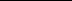 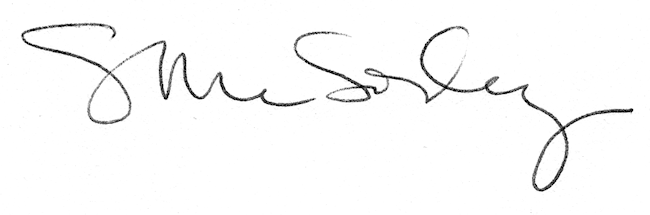 